АННОТАЦИЯ рабочей программы дисциплины Фармакотерапия в стоматологиипо направлению подготовки 31.08.73 Стоматология терапевтическая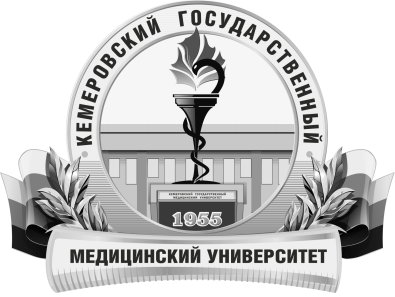 КЕМЕРОВСКИЙ ГОСУДАРСТВЕННЫЙ МЕДИЦИНСКИЙ УНИВЕРСИТЕТКафедра Терапевтической и ортопедической стоматологии  с курсом материаловеденияТрудоемкость в часах / ЗЕ72/2Цель изучения дисциплиныЗакрепление теоретических знаний, развитие практических умений и навыков в области фармакотерапии стоматологических заболеваний, полученных в процессе обучения клинического ординатора по «стоматологии терапевтической», формирование профессиональных компетенций врача-специалиста, т.е. приобретение опыта в решении реальных профессиональных задачМесто дисциплины в учебном планеБлок 1 Дисциплины (модули) Вариативная частьДисциплина по выборуИзучение дисциплины требует знания, полученные ранее при освоении дисциплинДля изучения дисциплины необходимы знания, умения и навыки, формируемые при обучении по основной образовательной программе специалитета по специальности «Стоматология». Данная дисциплина необходима для успешного освоения дисциплин«Стоматология терапевтическая». «Современные технологии в эстетической стоматологии». «Детская стоматология». Практика  «Стоматология терапевтическая». Практика «Стоматология детская». ГИА.Формируемые  компетенции (индекс компетенций)ПК – 7, ПК - 9Изучаемые темыРаздел 1. Общая  фармакотерапия в стоматологииРациональная фармакотерапия в стоматологииФармакотерапия боли в стоматологии.Формуляр средств местной и общей антибактериальной терапии в стоматологии. Раздел 2. Частная  фармакотерапия при  стоматологических заболеваниях   1. Фармакотерапия кариеса и некариозных поражений твердых тканей зуба.   2. Фармакотерапия в эндодонтии.   3. Фармакотерапия заболеваний пародонта.   4. Фармакотерапия заболеваний слизистой оболочки рта.Виды учебной работыКонтактная работа обучающихся с преподавателемАудиторная (виды):лекции;практические занятия.Внеаудиторная (виды):консультации.Самостоятельная работаустная;письменная;практическая.Форма промежуточного контролязачет